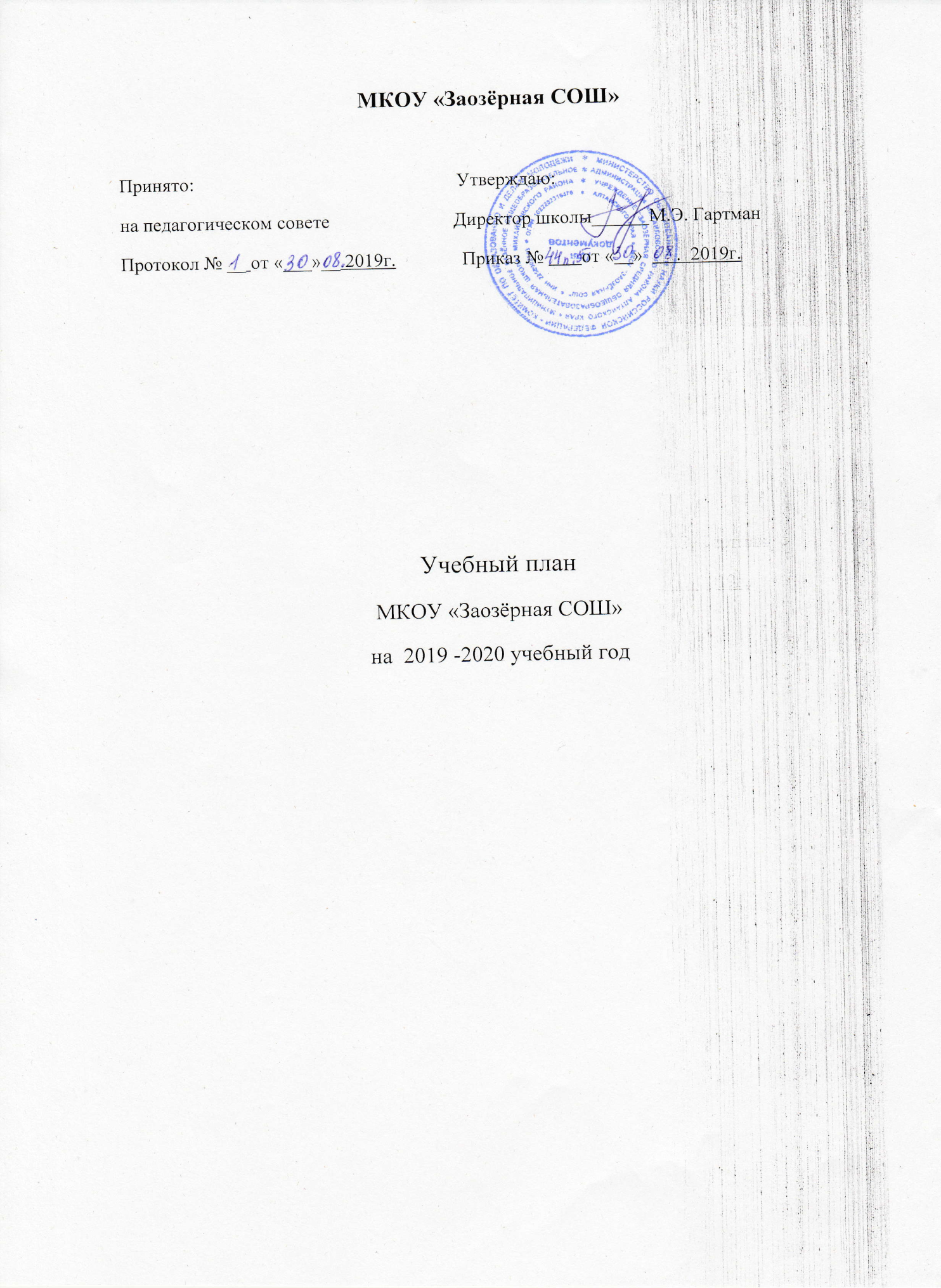 Пояснительная записка к учебному плану МКОУ « Заозёрная СОШ»на 2019-2020 учебный годУчебный план МКОУ «Заозёрная СОШ» является нормативным правовым актом, устанавливающим перечень учебных предметов и объем учебного времени, отводимого на их изучение при получении среднего общего образования и учебным годам.
Учебный план обеспечивает введение в действие и реализацию требований Стандарта, определяет общий объём нагрузки и максимальный объём аудиторной нагрузки обучающихся, состав и структуру обязательных предметных областей по классам (годам обучения). Учебный план рассчитан на шестидневную учебную неделю (в 1классе – на 5-тидневную учебную неделю). Уровень недельной нагрузки на ученика накаждой ступени обучения не превышает предельно допустимого.Ведущим направлением деятельности школы является обеспечение базового общего образования, развития ребенка в процессе обучения.При составлении учебного плана образовательное учреждение руководствовалось следующими нормативными документами:• Приказ Министерства образования Российской Федерации от 05.03.2004№1089 «Об утверждении федерального компонента государственных стандартов начального общего, основного общего и среднего (полного) общего образования»;• Приказ Министерства образования и науки Российской Федерации от 06.10.2009 №373 «Об утверждении и введении в действие федерального государственного образовательного стандарта начального общего образования»;• Приказ Министерства образования и науки Российской Федерации от 30.08.2010 №889 «О внесении изменений в федеральный базисный учебныйплан и примерные учебные планы для образовательных учреждений Российской Федерации, реализующих программы общего образования, утвержденные приказом Министерства образования Российской Федерацииот 09.03.2004 №1312 "Об утверждении федерального базисного учебного плана и примерных учебных планов для образовательных учреждений Российской Федерации, реализующих программы общего образования;• Приказ Министерства образования и науки Российской Федерации «О внесении изменений в федеральный базисный учебный план в примерные учебные планы для образовательных учреждений Российской Федерации, реализующих программы общего образования, утвержденные приказом Министерства образования Российской Федерации от 9 марта 2004 г.,№1312», от 01.02.2012г., №74;• Приказ Министерства образования и науки Российской федерации «О внесении изменений в федеральный компонент государственных образовательных стандартов начального общего, основного общего и среднего (полного) общего образования, утвержденный приказом Министерства образования Российской Федерации от 5 марта 2004г. №1089»от 31 января 2012г. №69• Приказ образования и науки Российской Федерации «О внесении изменений в федеральный компонент государственных образовательных стандартов начального общего, основного общего и среднего (полного)общего образования, утвержденный приказом Министерства образования Российской Федерации от 5 марта 2004 г. , №1089»• Приказ Министерства образования и науки Российской Федерации от 03 июня 2011г. №1994 «О внесении изменений в федеральный базисный учебный план и примерные учебные планы для образовательных учреждений Российской Федерации, реализующих программы общего образования, утвержденные приказом Министерства образования Российской Федерации от 9 марта 2004г. №1312»• Приказ Министерства образования и науки Российской Федерации от 26.11.2010 №1241 «О внесении изменений в федеральный государственный стандарт начального общего образования, утвержденный приказом Министерства образования и науки Российской Федерации от 06.10.2009 №373»;• Приказ Министерства образования и науки Российской Федерации от 24.12.2010 № 2080 «Об утверждении федеральных перечней учебников, рекомендованных (допущенных) к использованию в образовательном процессе в образовательных учреждениях, реализующих образовательныепрограммы общего образования и имеющих государственную аккредитацию»;• Типовое положение об общеобразовательном учреждении, утвержденное постановлением Правительства Российской Федерации от 19.03.2001 №196;• Постановление Федеральной службы по надзору в сфере защиты прав потребителей и благополучия человека и Главного государственного санитарного врача Российской Федерации от 29.12.2010 №189 «Об утверждении СанПиН 2.4.2.2821-10 «Санитарно-эпидемиологические требования к условиям и организации обучения в общеобразовательных учреждениях»;• Рекомендации по организации обучения в первом классе четырехлетней начальной школы (Письмо МО РФ № 408/13-13 от 20.04.2001);• Об организации обучения в первом классе четырехлетней начальной школы (Письмо МО РФ 3 202/11-13 от 25.09.2000;• О недопустимости перегрузок обучающихся в начальной школе (Письмо МО РФ №220/11-13 от 20.02.1999);• О введении иностранного языка во 2-х классах начальной школы (Приложение к письму МО РФ №957/13-13 от 17.02.2001).«О внесении изменений в федеральный компонент образовательных стандартов начального общего, основного общего и среднего (полного) общего образования, утвержденный приказом Минобрнауки России от 05.03.2004 № 1089» с 2017-2018 учебного года предмет «Астрономия» изучается как отдельный учебный предмет и является обязательным для изучения, как на базовом уровне, так и на профильном  уровне.Письмо Министерства образования и науки РФ от 17 мая 2018 г. N 08-1214 «Об изучении второго иностранного языка»Письмо Министерства образования и науки РФ от 9 октября 2017 г. № ТС-945/08 “О реализации прав граждан на получение образования на родном языке”Приоритетами при формировании учебного плана школы являются:- цели образовательной программы по обеспечению базового образования;- соблюдение нормативов максимального объёма обязательной учебной нагрузки и включение содержания школьного компонента образования;- учёт требований государственных образовательных стандартов в условиях преподавания с использованием апробированных учебных программ, учебно-методических комплектов, современных педагогических технологий;- преемственность с учебным планом, реализованным школой в предыдущие годы.Учебный план школы позволяет педагогическому коллективу выполнять главную функцию – он помогает создавать условия для обеспечения развития школьников с учетом их индивидуальных возможностей, способностей и образовательных потребностей.Учебный план состоит из:  - учебного плана начальной школы ФГОС НОО, представленной 1 - 4 классами (обучение по программе «Школа России») с 5-ти дневной учебными неделей в первом классе и шестидневной учебной неделей во 2-4 классах;  - учебного плана основной школы ФГОС ООО, представленной 5 – 9 классами с 6-тидневной учебной неделей; - учебного плана средней школы для профильных классов оборонно-спортивного профиля с 6-ти дневной учебной неделей.Цели и задачи учебного плана:1. Отработка компонента государственного образовательного стандарта общего образования, определяющего содержание образования, организацию учебно-воспитательного процесса общеобразовательного учебного заведения.2. Формирование у учащихся системы специальных знаний, умений и навыков по всем изучаемым предметам.3. Профильное обучение в старшем звене.4. Развитие предпрофильной подготовки учащихся 9 классов.5.Использование деятельностных технологий обучения.6.Организация работы с учащимися, имеющими различную мотивацию кучебно-познавательной деятельности.7.Апробация содержания и методики преподавания элективных курсов.8.Устранение перегрузки учащихся за счет интеграции и формированияиндивидуальной траектории обучения.9.Развитие проектной и исследовательской деятельности учащихся какформы организации .I ступень обучения рассчитана на 4-х летний нормативный срокосвоения образовательных программ начального общего образования.Продолжительность учебного года: 1 класс – 33 учебные недели, 2-4 классы– 35 учебных недели. Обучение детей в 1-м классе проводится с соблюдением следующих требований: Учебные занятия проводятся в первую смену.5-дневная учебная неделя.Организация облегчённого учебного дня в средней учебной недели.Проведение не более 4-х уроков в день.Продолжительность уроков – 35 минут.Организация в середине учебного дня динамической паузы. продолжительностью 40 минут.Использование «ступенчатого» режима обучения в первом полугодии ( в сентябре, октябре – 3 урока по 35 минут каждый, со второй четверти – 4 урока по 35 минут каждый).Обучение без домашних заданий и бального оценивания знаний обучающихся.Дополнительные недельные каникулы в середине третьей четверти. С целью профилактики утомления, нарушения осанки, зрения обучающихся на уроках проводятся физкультминутки и гимнастика для глаз при обучению письму, чтению, математики. Продолжительность урока для 2-4 классов – 45 минут.  Режим работы во 2-4 – по 6-дневной учебной неделе. Домашние задания даются обучающимся с учетом возможности их выполнения в следующих пределах:во 2-м классе – до 1,5 часов, в 3-4-м классах – до 2 часов.II ступень обучения ориентирована на 5-летний нормативный срок освоения образовательных программ основного общего образования.Продолжительность учебного года – 35 учебных недель для 5—8 классов, 34недели для 9 классов. Продолжительность урока – 45 минут. Режим работы –по 6-дневной учебной неделе. Домашние задания даются обучающимся с учетом возможности их выполнения в следующих пределах: в 5-6-м классах - до 2,5 часов, в 7-8 м классах – до 3 часов, в 9-м классе – до 4 часов.III ступень обучения ориентирована на 2-годичный нормативный срокосвоения образовательных программ. Продолжительность учебного года – 34учебные недели для 11 класса, 35 учебных недель для 10 класса.      Продолжительность урока – 45 минут. Режим работы – по 6-дневной рабочейнеделе. Домашние задания даются обучающимся с учетом возможности ихвыполнения в следующих пределах: в 10-11-м классах – до 4 часов. Учебный план представлен базовыми общеобразовательными учебными предметами, направленными на завершение общеобразовательной подготовки учащихся, элективными курсами.классно-урочной и внеурочной работы.Начальная школа Учебный план МКОУ «Заозёрная СОШ», реализующей основную образовательную программу начального общего образования, является важнейшим нормативным документом по введению и реализации ФГОС НОО в действие, определяет максимальный объем учебной нагрузки обучающихся, состав учебных предметов и направлений внеурочной деятельности, распределяет учебное время, отводимое на освоение содержания образования по классам и учебным предметам, выступает одновременно в качестве внешнего ограничителя, определяющего общие рамки принимаемых решений при разработке содержания образования, требований к его усвоению и организации образовательного процесса, а также в качестве одного из основных механизмов его реализации.Учебный план разработан в соответствии с требованиями Закона РФ «Об образовании», на основе Федерального базисного учебного плана и примерных учебных планов для образовательных учреждений РФ, реализующих программы начального общего образования, утвержденныхПриказом Министерства образования и науки Российской Федерации от 09марта 2004 г. №1312, с изменениями, внесенными приказами Министерстваобразования и науки Российской Федерации от 30 августа 2010г. №889, от 03июня 2011г. №1994, от 01 февраля 2012 г. №74, базисного учебного планадля образовательных учреждений Алтайского края, Устава общеобразовательного учреждения и с учетом требований СанПиНа2.4.2.2821-10.    Особенности учебного плана для 1, 2, 3,4 классов в связи с реализацией ФГОС НООУчебный план для 1-х, 2-х, 3-х,4-х классов МКОУ «Заозёрная СОШ» состоит из двух частей – обязательной части и части, формируемой участниками образовательного процесса, включающей внеурочную деятельность, осуществляемую во второй половине учебного дня.Обязательная часть учебного плана определяет состав обязательных учебных предметов и учебное время, отводимое на их изучение по классам (годам) обучения.Обязательная часть учебного плана отражает содержание образования, которое обеспечивает решение важнейших целей современного начальногообразования:• формирование учебных компетенций учащихся, соответствующих государственному стандарту;• готовность обучающихся к продолжению образования на последующих степенях основного общего образования, их приобщение информационным технологиям;• личностное развитие каждого обучающегося, исходя из его индивидуальных способностей.Обязательная часть учебного плана определяет состав обязательных учебных предметов для реализации в МКОУ «Заозёрная средняя общеобразовательная школа», реализующей основную образовательную программу начального общего образования, и учебное время, отводимое на их изучение по классам (годам) обучения. Образовательная область «Русский язык и литературное чтение» реализуется через предметы «Русский язык» (1-4 классы), «Литературное чтение» (1-4 классы), «Родной (русский язык)» (2-3 классы),  «Литературное чтение на родном (русском языке)» (2-3 классы),  «Иностранный язык» (2-4 классы). Иностранные языки изучаются со 2 класса по 2 часа в неделю в начальной школе, что соответствует базисному учебному плану ФГОС и является достаточным для освоения иностранного языка на функциональном уровне.
 В образовательную область «Математика» входит предмет  «Математика» (1-4кл.) по 4 часа в неделю.
Образовательная область «Естествознание» представлена предметом «Окружающий мир» (1-4классы) по 2 часа в неделю. 
В 4 классах вводится предмет «Основы религиозных культур и светской этики». Курс включает
шесть модулей:
• основы православной культуры
• основы исламской культуры
• основы буддийской культуры
• основы иудейской культуры
• основы мировых религиозных
• основы светской этики
Все модули согласуются между собой по педагогическим целям, задачам, требованиям к достижениям конечных результатов. Учащиеся и родители могут выбирать для изучения один из модулей курса, тем самым реализовать свое право на свободный выбор.
Во всех классах предмет «Физическая культура» предполагает 3 часовой курс.
Образовательная область «Изобразительное искусство», «Музыка», включает по 1 часу в
неделю в 1 -4 классах.
Образовательная область «Технология» представлена в 1-4 классах предметом «Технология» по 1 часу в неделю в 1 -4 классах. Часть учебного плана, формируемая участниками образовательного процесса, обеспечивает реализацию индивидуальных потребностей обучающихся, время, отводимое на данную часть внутри максимально допустимой недельной нагрузки, используется на введение учебных курсов,обеспечивающих различные интересы обучающихся.Во 2-4 классах из школьного компонента по 2 часа добавлено на элективныйкурс. Эти часы реализуется на изучение внутрипредметных модулей  В соответствии с требованиями Стандарта начального общего образованиявнеурочная деятельность является неотъемлемой частью образовательногопроцесса, которая предоставляет обучающимся возможность выбора широкого спектра занятий, направленных на развитие детей.   Внеурочная деятельность организуется по направлениям развития личности и реализует следующие задачи:• формирование гражданской идентичности обучающихся;• приобщение к общекультурным и национальным ценностям;• формирование здорового образа жизни, элементарных правил поведения в экстремальных ситуациях;• личностное развитие обучающегося в соответствии с его индивидуальностью;• развитие творческих, организаторских способностей. Содержание внеурочной деятельности формируется с учетомвнутренних кадровых резервов, пожеланий обучающихся и их родителей(законных представителей) и направлено на реализацию различных форм ее организации, отличных от урочной системы обучения, таких, как экскурсии, кружки, секции, олимпиады, конкурсы, соревнования, исследовательские и научные проекты, общественно полезная деятельность.При организации внеурочной деятельности обучающихся будут использованы возможности учреждений дополнительного образования (ДЮЦ, ДЮСШ, немецкий центр).В период каникул для продолжения внеурочной деятельности будутиспользоваться возможности тематических лагерных смен школьного оздоровительного лагеря.Начальное общее образованиеУчебный план начального общего образования на 2019 – 2020 учебный годВнеурочная деятельность в начальных классах  на 2019 – 2020 учебный годРасписание внеурочной деятельности в начальных классахна 2019 – 2020 учебный годОсновная школа  Учебный план МКОУ «Заозёрная СОШ», реализующей основную образовательную программу основного общего образования разработан соответствии с требованиями Закона РФ «Об образовании», на основе Федерального базисного учебного плана и примерных учебных планов для образовательных учреждений РФ, реализующих программы общего образования, утвержденных Приказом Министерства образования Российской Федерации от 09 марта 2004 г. №1312, с изменениями, внесенными приказами Министерства образования и науки Российской Федерации от 30 августа 2010г. №889, от 03 июня 2011г. №1994, Устава общеобразовательного учреждения и с учетом требований СанПиНа2.4.2.2821-10.  В учебном плане время, отведенное на изучение предметов, соответствует требованиям базисного учебного плана, разработанного Министерством образования РФ на основе государственного образовательного стандарта основного общего образования. Учебный план рассчитан на шестидневную учебную неделю, продолжительность уроков - 45 минут.Уровень недельной нагрузки на ученика не превышает предельно допустимого.Цели:- продолжить формирование и развитие учебных компетенций учащихся;- создать условия для самовыражения учащихся на учебных и внеучебных занятиях,умений организации индивидуальной и коллективной учебной деятельности;- создать образовательное пространство, способствующее самоопределениюи социализации учащихся 9 классов через организацию предпрофильных курсов по выбору, информационную работу и профильную ориентацию.Учебный план школы для 5-9 классов ориентирован на 5-летний нормативный срок освоения государственных образовательных программ основного общего образования.
Учебный план состоит из двух частей: инвариантной и вариативной.
Инвариантная часть обеспечивает реализацию обязательных  предметов федерального компонента согласно государственному стандарту и минимальное количество часов на их изучение.
Вариативная часть учебного плана обеспечивает реализацию  школьного компонента. Часы вариативной части используются на проведение, обязательных занятий по выбору, на развитие содержания образования и введения специальных курсов, на обеспечение углубленного изучения предметов, на поддержку федерального компонента в виде обязательных учебных занятий.
Исходя из вышеизложенных целей, за счет вариативной части учебного плана для удовлетворения запросов обучающихся и их родителей вводятся часы на изучение отдельных учебных предметов.
   Учебный план 5-9 класса представлен следующими предметными областями и обязательными учебными предметами:
  Предметная область «Филология» представлена учебными предметами «Русский язык»,«Литература» «Родной язык» , «Родная литература», «Английский язык», «Немецкий язык».
Основными задачами являются:
- овладение русским языком в объеме государственного стандарта;
- развитие у школьников всех видов речевой деятельности;
- приобщение учащихся к богатству отечественной культуры;
- развитие ценностных отношений к мировой культуре;
- приобщение к культуре русского народа, а через нее и к мировой;
- воспитание толерантности, национального самосознания, этнической культуры.
«Русский язык» - 5кл. -5 часов, 6 -6 часов. (5 часов согласно базисному учебному плану основного общего образования и 1 час добавлен из компонента образовательного учреждения для овладения авторской программой М.М. Разумовской. Рабочие программы. Русский язык. 6 - 9 кл.
учебно-методическое пособие / сост. Е.И. Харитонова. - М.: Дрофа, 20127-8 кл. – 4 часа, 9 кл.- 3 часа. «Родной язык 6-9 кл. – 0,5 часа. Согласно «Письма Министерства образования и науки РФ от 9 октября 2017 г. № ТС-945/08 “О реализации прав граждан на получение образования на родном языке”«Литература» -5-6 кл.- 3 часа. 7-8 кл. 2 часа. 9 кл. – 3 часа. Согласно базисному учебному плану основного общего образования.«Родная литература» 6-9 кл. Согласно «Письма Министерства образования и науки РФ от 9 октября 2017 г. № ТС-945/08 “О реализации прав граждан на получение образования на родном языке”
«Иностранный язык» - 3 часа. Часы предмета «Иностранный язык» соответствуют базисному учебному плану основного общего образования. 5-9 кл. В соответствии с базисным учебным планом и учебным планом школы второй иностранный язык (немецкий язык, английский язык) изучается в 5,7-9 классах 2 часа в неделю (базовый уровень).
    Предметная область «Математика и информатика» представлена учебным предметом «Математика»- 5-6 кл., 7-9 кл.- Алгебра, геометрия. Информатика - 7-9кл. 1 час в неделю.
Основные задачи:
-обеспечение числовой грамотности учащихся в объеме государственного стандарта;
- развитие логического и образного мышления у детей;
- формирование способностей к анализу и синтезу;
- развитие умения точно и ясно выражать свои мысли;
- развитие смысловой памяти.
Учебный предмет «Математика» - 5кл. – 5 часов. 6 кл .-6 часов. Алгебра- 4 часа, геометрия-2 часа. (5 часов согласно базисному учебному плану основного общего образования и 1 час добавлен из компонента
образовательного учреждения для овладения авторской программой). 
  Предметная область «Общественно-научные предметы» представлена учебными предметами:
«История», «История России» 6-9 кл., «Всемирная история. История средних веков -6кл., Новая история -7 -8кл.», «География». Обязательными предметами для изучения в 5-6 классах являются обществознание, биология и география.
Задачи:
-овладение на уровне государственного стандарта, необходимыми для социальной адаптации знаниями об обществе, основных социальных ролях и видах взаимоотношений, сферах человеческой деятельности;
-воспитание общероссийской идентичности, гражданской ответственности, уважение к социальным нормам;
-овладение умениями познавательной, коммуникативной, практической деятельности в основных социальных ролях;
-освоение знаний о важнейших событиях, процессах отечественной и всемирной истории в их взаимосвязи;
-овладение методами исторического познания.
Учебный предмет «История» изучается с соблюдением часов базисного учебного плана основного общего образования и составляет 2 часа в неделю.
Учебный предмет «География» изучается с соблюдением часов базисного учебного плана основного общего образования и составляет 5-6 кл.- 1 час в неделю, 7-9 кл.- 2 часа в неделю.
    Предметная область «Основы духовно - нравственной культуры народов России - 1 час в неделю- 5кл.
    Предметная область «Естественно-научные предметы» представлена учебным предметом «Биология».
Основные задачи:
-овладение естественно-научными знаниями в объеме государственного стандарта;
- овладение научным подходом к решению различных задач;
-формирование знаний о природе, в том числе и о природе родного края, как важной составной части научной картины мира и компонента  общечеловеческой культуры;
- воспитание ответственного и бережного отношения к окружающей среде;
- экологическое воспитание школьников.
Учебный предмет «Биология».изучается с соблюдением часов базисного учебного плана основного общего образования и составляет 5-7 кл.-1 час в неделю.8-9 класс- 2 часа.
   Предметная область «Искусство» представлена учебными предметами«Изобразительное искусство» и «Музыка».
Основные задачи:
-освоение знаний о классическом и современном искусстве в объеме
государственного стандарта
-воспитание и развитие художественного вкуса учащихся, интеллектуальной и эмоциональной сфер, творческого потенциала
-овладение практическими умениями и навыками художественно-творческой
деятельности;
-развитие индивидуальных творческих способностей обучающихся;
-формирование устойчивого интереса к творческой деятельности;
-развитие эмоционально-ценностного отношения к миру, явлениям жизни и
искусству.
Учебные предметы «Музыка» 5-7кл., «Изобразительное искусство» 5-8кл., «Искусство» -8 кл. изучаются с соблюдением часов базисного учебного плана основного общего образования - по 1 часу в неделю.
    Предметная область «Технология» представлена  предметом«Технология».
Основные задачи:
- освоение технологических знаний на уровне государственных стандартов;
- -воспитание технологической культуры, добросовестного отношения к труду, понимания его роли в жизни человека»
- Формирование навыков культуры труда;
- овладение общетрудовыми и специальными умениями, необходимыми для поиска и использования технологической информации;
-развитие инновационной творческой деятельности обучающихся в процессе решения прикладных учебных задач;
-развитие технического мышления, пространственного воображения, интеллектуальных, коммуникативных и организаторских способностей;
-совершенствование умения выполнять учебно-исследовательскую и проектную деятельность.
Учебный предмет «Технология» изучается - 2 часа в неделю, 8 класс- 1 час в неделю.
   Предметная область «Физическая культура и основы безопасности жизнедеятельности» представлена учебным предметом«Физическая культура».
Основные задачи:
-физическое, эмоциональное, интеллектуальное, социальное развитие личности обучающихся с учетом исторической, общекультурной и ценностной составляющей предметной области;
-развитие двигательной активности обучающихся, достижение положительной динамики в развитии основных физических качеств и показателях физической подготовленности;
-формирование потребности в систематическом участии в физкультурно-спортивных и оздоровительных мероприятиях.С учетом возможностей школы и потребностей обучающихся в образовательный процесс введены элективные курсы:******Распределение часов в 9-м классе ведется с учетом предпрофильной подготовки.   При изучении таких предметов, как технология и иностранный язык предусматривается деление классов на группы.
   Занятия внеурочной деятельностью проводятся не ранее чем через 45 мин после окончания основных учебных занятий.
   Выбор обучающимися элективных курсов, занятий внеурочной деятельности осуществляется добровольно, с учетом личных интересов и склонностей.
  В связи с отсутствием критериев оценки, элективные курсы не подлежат оцениванию.
Реализация данного учебного плана подкрепляется соответствующей кадровой подготовкой преподавательского состава и материально-технической оснащенностью.
Реализация данного учебного плана предоставляет возможность получения стандарта всеми учащимися, позволяет достигнуть целей образовательной программы школы,
удовлетворить социальный заказ родителей, образовательные запросы и познавательные интересы учащихся.Основное общее образованиеУчебный план  основного общего образования  для 5 – 9 классов (по ФГОС) на 2019 – 2020 учебный год*В  8 классе часы добавлены для реализации программы по предмету «Русский язык» под редакцией М.М. Разумовской и др..**В 6 классе часы добавлены для реализации программы по предмету «Математика»  А.Г.Мерзляк  и др.В 7-9 классах добавлены для реализации программы по предмету «Математика» Ю.Н. Макарычев и др. «Алгебра»  7 – 9*** В 5 классе добавлен час для реализации программы по предмету «Обществознание» Л.Н. Боголюбов**** В 5 классе добавлен час для реализации программы по предмету «ОДНКНР»  М.Т. Студеникин***** В 5- 7 классах добавлены часы для реализации программы по предмету  «ОБЖ»  Ю.Л.Воробьёв и др.******Часы учебного предмета «Технология» в 9 классе передаются в компонент ОУ для реализации предпрофильной подготовки обучающихсяВнеурочная деятельность основного общего образования 5 – 9  классы (по ФГОС)Расписание внеурочной деятельности основного общего образования 5 – 9  классы (по ФГОС) на 2019-2020 уч.г.Средняя школа   Учебный план МКОУ «Заозёрная СОШ», реализующей основную образовательную программу среднего (полного) общего образования разработан соответствии с требованиями Закона РФ «Об образовании», на основе Федерального базисного учебного плана и примерных учебных планов для образовательных учреждений РФ, реализующих программы общего образования, утвержденных Приказом Министерства образования Российской Федерации от 09 марта 2004 г.№1312, с изменениями, внесенными приказами Министерства образования и науки Российской Федерации от 30 августа 2010г. №889, от 03 июня 2011г.№1994, Устава общеобразовательного учреждения и с учетом требований СанПиНа 2.4.2.2821-10. В учебном плане время, отведенное на изучение предметов, соответствует требованиям базисного учебного плана, разработанного Министерством образования РФ на основе государственных образовательных стандартов начального общего, основного общего, среднего (полного) общего образования.Учебный план рассчитан на шестидневную учебную неделю, продолжительность уроков - 45 минут.Уровень недельной нагрузки на ученика не превышает предельно допустимого.Цели:- обеспечить реализацию программ среднего (полного) общего образования;- создать условия для дифференциации содержания обучения старшеклассников через создание индивидуальных образовательных программ (использование возможностей элективных учебных предметов);- создать условия для развития функциональной грамотности и социальнойадаптации обучающихся, содействие общественному и гражданскому самоопределению. Учебный план школы для 10-11 классов ориентирован на 2-летний срок освоения образовательной программы среднего (полного) общего образования. Количество классов - 2 Режим работы – 6 дней в неделю. Обучение проводится в одну смену. Учебная нагрузка во всех классах на одного ученика не превышает максимального объема обязательной учебной нагрузки.В 10-11 классах проводится профильное обучение(учтено мнение родителей (законных представителей) учащихся и выбор самих учащихся).Профильное обучение учащихся реализуется выбором двух учебных предметов на профильном уровне : физкультура и ОБЖ.     В 2018 введён предмет «Астрономия» в 11 классе на основании приказа:«О внесении изменений в федеральный компонент образовательных стандартов начального общего, основного общего и среднего (полного) общего образования, утвержденный приказом Минобрнауки России от 05.03.2004 № 1089» с 2017-2018 учебного года предмет «Астрономия» изучается как отдельный учебный предмет и является обязательным для изучения, как на базовом уровне, так и на профильном  уровне.Содержание базовых образовательных учебных предметов и уровень требований к их освоению задается базовым уровнем образовательного стандарта для старшей ступени школы.   Элективные курсы в средней школе представлены следующей тематикой:  Данный выбор обусловлен следующим:- учтены запросы и интересы учащихся;- учащиеся смогут лучше подготовиться к ЕГЭ;- ученики овладеют умениями навыками исследовательской деятельности и удовлетворят свои познавательные интересы. Реализация данного учебного плана предоставляет возможность всем учащимся получить базовое образование, удовлетворить социальный заказродителей, образовательные и познавательные интересы учащихся, т.е.достигнуть целей образовательной программы школы.В соответствии с реализуемыми авторскими программами разработаны фонды оценочных средств (ФОС) по каждому учебному предмету в рамках текущего контроля и промежуточной аттестации обучающихся. По каждому оценочному средству в ФОС приведены критерии формирования оценок.
Комплекс форм аттестации и соответствующих оценочных и методических материалов включен в основную образовательную программу.
  Текущий контроль успеваемости в ходе повседневной учебной работы по каждому учебному предмету в соответствии с авторскими программами, рабочими программами педагогов осуществляется в следующих формах:
• устный опрос;
• самостоятельная работа;
• контрольная работа;
• проверочная работа;
• административная срезовая работа;
• комплексная проверочная работа
При помощи фонда оценочных средств осуществляется контроль и управление процессом приобретения обучающимися необходимых знаний, умений, определенных ФкГОС по соответствующему уровню.
   При организации внеурочной деятельности обучающихся предусмотрено использование возможностей учреждений дополнительного образования, культуры, спорта.
Учебный план школы обеспечен необходимыми программно-методическими комплексами (федеральными программами, учебниками, методическими рекомендациями для учащихся и учителей).
Рабочие программы, используемые в школе, соответствуют обязательному минимуму среднего общего образования и стандарту государственных общеобразовательных учреждений, средней общеобразовательной школы и типам классов.Среднее общее образованиеОборонно – спортивный профильУчебный план  среднего общего образования  для 10 – 11 классов на 2019 – 2020 учебный год*Добавлено 2 часа из компонента образовательного учреждения на учебный предмет «Математика» (Программа для общеобразовательных учреждений.Математика Колмогорова А.Н., Абрамов А.М. Алгебра и начала математического анализа 10 класс, Просвещение,2012, Колмогорова А.Н., Абрамов А.М.. Алгебра и начала математического анализа 11 класс, Просвещение, 2012)** «География» (Программа для общеобразовательных учреждений.Гладкий Ю.Н., Николина В.В., География 10 класс, Просвещение, 2012, Гладкий Ю.Н., Николина В.В.. География 11 класс, Просвещение, 2012)***Добавлен 1 час на учебный предмет «Физика» из компонента ОУ. Физика 10 – 11 класс В.С. Данюшенков, О.В. Коршунова**** Добавлен 1 час на учебный предмет «Химия» из компонента ОУ. Учебный предмет «Химия», Программа для общеобразовательных учреждений по предмету «Химия» 8 – 11 классы ( О.С. Габриелян – М., Дрофа 2010)***** Добавлен 1 час на учебный предмет «Биология» из компонента ОУ (Программа образовательных учреждений по предмету «Биология» 5 – 11 классы: программы для общеобразовательных учреждений к учебникам под рук.В.В.Пасечника/ авт. сос. Г.М. Пильдяева 2-е изд., стереотип – М.; Дрофа, 2010).                                   2класс3класс4а \4бклассЮный математик1Секреты орфографии1Моя любимая книга1Занимательная грамматика1\1Занимательная математика11\1Предметные областиУчебныепредметыКол-во часов в неделюКол-во часов в неделюКол-во часов в неделюКол-во часов в неделюПредметные областиУчебныепредметыКлассыКлассыКлассыКлассыПредметные областиУчебныепредметы1234а/4бФилологияРусский язык5555\5ФилологияЛитературное чтение4444\4ФилологияРодной язык (русский)-0,50,5-ФилологияЛитературное чтение на родном (русском) языке-0,50,5-ФилологияИностранный язык-222\2Математика и информатикаМатематика4444\4Обществознание и естествознаниеОкружающий мир2222\2Основы религиозных культур и светской этикиОсновы религиозных культур и светской этики---1\1ИскусствоМузыка1111\1ИскусствоИзобразительное искусство1111\1ТехнологияТехнология1111\1Физическая культураФизическая культура3333\3ИТОГО:ИТОГО:21242424\24Часть, формируемая участниками образовательного процессаЧасть, формируемая участниками образовательного процесса-222\2Юный математикЮный математик1Секреты орфографииСекреты орфографии1Моя любимая книгаМоя любимая книга1Занимательная грамматикаЗанимательная грамматика1\1Занимательная математикаЗанимательная математика11\1Максимально допустимая недельная  нагрузкаМаксимально допустимая недельная  нагрузка21262626\26Внеурочная деятельностьВнеурочная деятельностьВнеурочная деятельностьВнеурочная деятельностьВнеурочная деятельностьВнеурочная деятельностьФ.И.О. учителяФ.И.О. учителяСодержание внеурочной деятельности1 кл2  кл3кл4 «а» кл4«б»кл1.Общеинтеллектуальное направление внеурочной деятельности1.Общеинтеллектуальное направление внеурочной деятельности1.Общеинтеллектуальное направление внеурочной деятельности1.Общеинтеллектуальное направление внеурочной деятельности1.Общеинтеллектуальное направление внеурочной деятельности1.Общеинтеллектуальное направление внеурочной деятельности1.Общеинтеллектуальное направление внеурочной деятельности1.Общеинтеллектуальное направление внеурочной деятельностиКружок «Весёлый немецкий»0,5Алейникова Н.А.Мой новый друг - английский0,5Зайцева С.В.Развиваем интеллект 1Изаак Е.В.Школа вежливых наук1Жирнова О.А.Гимнастика для ума1Крысанова Н.Н.Школа вежливых наук11Крысанова Т.В.2.Общекультурное направление внеурочной деятельности2.Общекультурное направление внеурочной деятельности2.Общекультурное направление внеурочной деятельности2.Общекультурное направление внеурочной деятельности2.Общекультурное направление внеурочной деятельности2.Общекультурное направление внеурочной деятельности2.Общекультурное направление внеурочной деятельности2.Общекультурное направление внеурочной деятельностиЯ познаю мир1Фурсова Ю.С.Фурсова Ю.С.Азбука здоровья1Изаак Е.В.Изаак Е.В.Я познаю мир1Жирнова О.А.Жирнова О.А.Я – гражданин России1Крысанова Н.Н.Крысанова Н.Н.Моё здоровье1Крысанова Т.В.Крысанова Т.В.3.Социальное направление внеурочной деятельности3.Социальное направление внеурочной деятельности3.Социальное направление внеурочной деятельности3.Социальное направление внеурочной деятельности3.Социальное направление внеурочной деятельности3.Социальное направление внеурочной деятельности3.Социальное направление внеурочной деятельности3.Социальное направление внеурочной деятельностиКружок «Радуга рукоделия»1Воробьёва А.Г.Воробьёва А.Г.Кружок «Радуга рукоделия»1Воробьёва А.Г.Воробьёва А.Г.Кружок «Радуга рукоделия»1Воробьёва А.Г.Воробьёва А.Г.Кружок «Радуга рукоделия»1Воробьёва А.Г.Воробьёва А.Г.Кружок «Радуга рукоделия»1Воробьёва А.Г.Воробьёва А.Г.4.Духовно – нравственное направление внеурочной деятельности4.Духовно – нравственное направление внеурочной деятельности4.Духовно – нравственное направление внеурочной деятельности4.Духовно – нравственное направление внеурочной деятельности4.Духовно – нравственное направление внеурочной деятельности4.Духовно – нравственное направление внеурочной деятельности4.Духовно – нравственное направление внеурочной деятельности4.Духовно – нравственное направление внеурочной деятельностиПутешествие по стране этикета1Фурсова Ю.С.Фурсова Ю.С.Волшебное лукошко1Изаак Е.В.Изаак Е.В.Умелые ручки1Жирнова О.А.Жирнова О.А.Этика: азбука добра1Крысанова Н.Н.Крысанова Н.Н.Маленький патриот1Крысанова Т.В.Крысанова Т.В.5.Спортивно – оздоровительное направление внеурочной деятельности5.Спортивно – оздоровительное направление внеурочной деятельности5.Спортивно – оздоровительное направление внеурочной деятельности5.Спортивно – оздоровительное направление внеурочной деятельности5.Спортивно – оздоровительное направление внеурочной деятельности5.Спортивно – оздоровительное направление внеурочной деятельности5.Спортивно – оздоровительное направление внеурочной деятельности5.Спортивно – оздоровительное направление внеурочной деятельностиПодвижные игры1Шатов Ю.В.Шатов Ю.В.Волейбольная секция1Шатов Ю.В.Шатов Ю.В.Волейбольная секция1Шатов Ю.В.Шатов Ю.В.Волейбольная секция1Шатов Ю.В.Шатов Ю.В.Волейбольная секция1Шатов Ю.В.Шатов Ю.В.Итого 55555Внеурочная деятельностьВнеурочная деятельностьВнеурочная деятельностьВнеурочная деятельностьВнеурочная деятельностьВнеурочная деятельностьФ.И.О. учителяФ.И.О. учителяВремя проведенияСодержание внеурочной деятельности1 кл2  кл3кл4 «а» кл4«б»клФ.И.О. учителяФ.И.О. учителяВремя проведения1.Общеинтеллектуальное направление внеурочной деятельности1.Общеинтеллектуальное направление внеурочной деятельности1.Общеинтеллектуальное направление внеурочной деятельности1.Общеинтеллектуальное направление внеурочной деятельности1.Общеинтеллектуальное направление внеурочной деятельности1.Общеинтеллектуальное направление внеурочной деятельности1.Общеинтеллектуальное направление внеурочной деятельности1.Общеинтеллектуальное направление внеурочной деятельностиКружок «Весёлый немецкий»0,5Алейникова Н.А.четверг 1430Мой новый друг - английский0,5Зайцева С.В.среда 1430Развиваем интеллект 1Изаак Е.В.понедельник 1430Школа вежливых наук1Жирнова О.А.понедельник 1430Гимнастика для ума1Крысанова Н.Н.понедельник 1430Школа вежливых наук11Крысанова Т.В.понедельник 14302.Общекультурное направление внеурочной деятельности2.Общекультурное направление внеурочной деятельности2.Общекультурное направление внеурочной деятельности2.Общекультурное направление внеурочной деятельности2.Общекультурное направление внеурочной деятельности2.Общекультурное направление внеурочной деятельности2.Общекультурное направление внеурочной деятельности2.Общекультурное направление внеурочной деятельностиЯ познаю мир1Фурсова Ю.С.Фурсова Ю.С.понедельник 1500Азбука здоровья1Изаак Е.В.Изаак Е.В.вторник 1500Я познаю мир1Жирнова О.А.Жирнова О.А.среда 1430Я – гражданин России1Крысанова Н.Н.Крысанова Н.Н.вторник 1500Моё здоровье1Крысанова Т.В.Крысанова Т.В.вторник 15003.Социальное направление внеурочной деятельности3.Социальное направление внеурочной деятельности3.Социальное направление внеурочной деятельности3.Социальное направление внеурочной деятельности3.Социальное направление внеурочной деятельности3.Социальное направление внеурочной деятельности3.Социальное направление внеурочной деятельности3.Социальное направление внеурочной деятельностиКружок «Радуга рукоделия»1Воробьёва А.Г.Воробьёва А.Г.вторник 1430Кружок «Радуга рукоделия»1Воробьёва А.Г.Воробьёва А.Г.среда 1430Кружок «Радуга рукоделия»1Воробьёва А.Г.Воробьёва А.Г.пятница1430Кружок «Радуга рукоделия»1Воробьёва А.Г.Воробьёва А.Г.четверг  1430 Кружок «Радуга рукоделия»1Воробьёва А.Г.Воробьёва А.Г.четверг  1430 4.Духовно – нравственное направление внеурочной деятельности4.Духовно – нравственное направление внеурочной деятельности4.Духовно – нравственное направление внеурочной деятельности4.Духовно – нравственное направление внеурочной деятельности4.Духовно – нравственное направление внеурочной деятельности4.Духовно – нравственное направление внеурочной деятельности4.Духовно – нравственное направление внеурочной деятельности4.Духовно – нравственное направление внеурочной деятельностиПутешествие по стране этикета1Фурсова Ю.С.Фурсова Ю.С.пятница1430Волшебное лукошко1Изаак Е.В.Изаак Е.В.пятница1430Умелые ручки1Жирнова О.А.Жирнова О.А.четверг  1500 Этика: азбука добра1Крысанова Н.Н.Крысанова Н.Н.среда 1430Маленький патриот1Крысанова Т.В.Крысанова Т.В.среда 14305.Спортивно – оздоровительное направление внеурочной деятельности5.Спортивно – оздоровительное направление внеурочной деятельности5.Спортивно – оздоровительное направление внеурочной деятельности5.Спортивно – оздоровительное направление внеурочной деятельности5.Спортивно – оздоровительное направление внеурочной деятельности5.Спортивно – оздоровительное направление внеурочной деятельности5.Спортивно – оздоровительное направление внеурочной деятельности5.Спортивно – оздоровительное направление внеурочной деятельностиПодвижные игры1Шатов Ю.В.Шатов Ю.В.понедельник 1400Волейбольная секция1Шатов Ю.В.Шатов Ю.В.вторник (девочки)2-4 кл. 1415четверг (мальчики) 2-4 кл. 1415Волейбольная секция1Шатов Ю.В.Шатов Ю.В.вторник (девочки)2-4 кл. 1415четверг (мальчики) 2-4 кл. 1415Волейбольная секция1Шатов Ю.В.Шатов Ю.В.вторник (девочки)2-4 кл. 1415четверг (мальчики) 2-4 кл. 1415Волейбольная секция1Шатов Ю.В.Шатов Ю.В.вторник (девочки)2-4 кл. 1415четверг (мальчики) 2-4 кл. 1415Итого 555556 кл.9 кл.Юные исследователи живой природы1Основы профессионального самоопределения школьника******1Предметные областиУчебныепредметыУчебныепредметыКоличество часов в неделюКоличество часов в неделюКоличество часов в неделюКоличество часов в неделюКоличество часов в неделюКоличество часов в неделюПредметные областиУчебныепредметыУчебныепредметы               Классы               Классы               Классы               Классы               Классы               Классы               КлассыПредметные областиУчебныепредметыУчебныепредметы5а\5б677899Федеральный компонент (обязательная часть)Федеральный компонент (обязательная часть)Федеральный компонент (обязательная часть)Федеральный компонент (обязательная часть)Федеральный компонент (обязательная часть)Федеральный компонент (обязательная часть)Федеральный компонент (обязательная часть)Федеральный компонент (обязательная часть)Федеральный компонент (обязательная часть)Федеральный компонент (обязательная часть)ФилологияФилологияРусский язык*5664433ФилологияФилологияЛитература3332233ФилологияФилологияРодной язык (русский)-0,50,50,50,50,50,5ФилологияФилологияРодная литература -0,50,50,50,50,50,5ФилологияФилологияИностранный язык3333333ФилологияФилологияВторой иностранный язык22222Математика и информатикаМатематика и информатикаМатематика**566Математика и информатикаМатематика и информатикаАлгебра**4444Математика и информатикаМатематика и информатикаГеометрия2222Математика и информатикаМатематика и информатикаИнформатика1111Общественно-научные предметыОбщественно-научные предметыВсеобщая история История России2222233Общественно-научные предметыОбщественно-научные предметыОбществознание***1111111Общественно-научные предметыОбщественно-научные предметыГеография1112222Основы духовно-нравственной культуры народов России****Основы духовно-нравственной культуры народов России****Основы духовно-нравственной культуры народов России****1Естественно-научные предметыФизикаФизика2222Естественно-научные предметыХимияХимия222Естественно-научные предметыБиологияБиология1111222ИскусствоМузыкаМузыка1111ИскусствоИзобразительное искусствоИзобразительное искусство11111ТехнологияТехнологияТехнология22221Физическая культура и Основы безопасности жизнедеятельностиОБЖ*****ОБЖ*****1111111Физическая культура и Основы безопасности жизнедеятельностиФизическая культураФизическая культура3333333ИТОГО:ИТОГО:ИТОГО:32323235363535Часть, формируемая участниками образовательного процессаЧасть, формируемая участниками образовательного процессаЧасть, формируемая участниками образовательного процесса-11--11Юные исследователи живой природыЮные исследователи живой природыЮные исследователи живой природы11Основы профессионального самоопределения школьника******Основы профессионального самоопределения школьника******Основы профессионального самоопределения школьника******11Максимально допустимая недельная  нагрузкаМаксимально допустимая недельная  нагрузкаМаксимально допустимая недельная  нагрузка32333335363636Внеурочная деятельностьВнеурочная деятельностьВнеурочная деятельностьВнеурочная деятельностьВнеурочная деятельностьВнеурочная деятельностьВнеурочная деятельностьВнеурочная деятельностьВнеурочная деятельностьВнеурочная деятельностьВнеурочная деятельностьВнеурочная деятельностьВнеурочная деятельностьВнеурочная деятельностьВнеурочная деятельностьВнеурочная деятельностьВнеурочная деятельностьВнеурочная деятельностьВнеурочная деятельностьВнеурочная деятельностьВнеурочная деятельностьВнеурочная деятельностьФ.И.О. учителяСодержание внеурочной деятельности5а5а5б5б5б6667778889999999Ф.И.О. учителя1.Общеинтеллектуальное направление внеурочной деятельности1.Общеинтеллектуальное направление внеурочной деятельности1.Общеинтеллектуальное направление внеурочной деятельности1.Общеинтеллектуальное направление внеурочной деятельности1.Общеинтеллектуальное направление внеурочной деятельности1.Общеинтеллектуальное направление внеурочной деятельности1.Общеинтеллектуальное направление внеурочной деятельности1.Общеинтеллектуальное направление внеурочной деятельности1.Общеинтеллектуальное направление внеурочной деятельности1.Общеинтеллектуальное направление внеурочной деятельности1.Общеинтеллектуальное направление внеурочной деятельности1.Общеинтеллектуальное направление внеурочной деятельности1.Общеинтеллектуальное направление внеурочной деятельности1.Общеинтеллектуальное направление внеурочной деятельности1.Общеинтеллектуальное направление внеурочной деятельности1.Общеинтеллектуальное направление внеурочной деятельности1.Общеинтеллектуальное направление внеурочной деятельности1.Общеинтеллектуальное направление внеурочной деятельности1.Общеинтеллектуальное направление внеурочной деятельности1.Общеинтеллектуальное направление внеурочной деятельности1.Общеинтеллектуальное направление внеурочной деятельности1.Общеинтеллектуальное направление внеурочной деятельности1.Общеинтеллектуальное направление внеурочной деятельностиНескучное программирование11Фрис В.Д.Нескучное программирование111Фрис В.Д.Математическое конструирование1111Фризен Е.А.Ворошиловский стрелок111Фрис В.Д.Занимательная математика111Моргунова Ю.А.Основы финансовой грамотности111111Шулья Г.Н.2.  Художественно-эстетическое2.  Художественно-эстетическое2.  Художественно-эстетическое2.  Художественно-эстетическое2.  Художественно-эстетическое2.  Художественно-эстетическое2.  Художественно-эстетическое2.  Художественно-эстетическое2.  Художественно-эстетическое2.  Художественно-эстетическое2.  Художественно-эстетическое2.  Художественно-эстетическое2.  Художественно-эстетическое2.  Художественно-эстетическое2.  Художественно-эстетическое2.  Художественно-эстетическое2.  Художественно-эстетическое2.  Художественно-эстетическое2.  Художественно-эстетическое2.  Художественно-эстетическое2.  Художественно-эстетическое2.  Художественно-эстетическое2.  Художественно-эстетическоеМастерицаМастерица11Воробьёва А.Г.Нотка за ноткойНотка за ноткой111Койчева Т.Н.МастерицаМастерица1111Воробьёва А.Г.МастерицаМастерица111Воробьёва А.Г.Мир глазами художникаМир глазами художника11111Воробьёва А.Г.Русский на отличноРусский на отлично111Секисова С.В.3.Социальное направление внеурочной деятельности3.Социальное направление внеурочной деятельности3.Социальное направление внеурочной деятельности3.Социальное направление внеурочной деятельности3.Социальное направление внеурочной деятельности3.Социальное направление внеурочной деятельности3.Социальное направление внеурочной деятельности3.Социальное направление внеурочной деятельности3.Социальное направление внеурочной деятельности3.Социальное направление внеурочной деятельности3.Социальное направление внеурочной деятельности3.Социальное направление внеурочной деятельности3.Социальное направление внеурочной деятельности3.Социальное направление внеурочной деятельности3.Социальное направление внеурочной деятельности3.Социальное направление внеурочной деятельности3.Социальное направление внеурочной деятельности3.Социальное направление внеурочной деятельности3.Социальное направление внеурочной деятельности3.Социальное направление внеурочной деятельности3.Социальное направление внеурочной деятельности3.Социальное направление внеурочной деятельности3.Социальное направление внеурочной деятельностиЗеленая лабораторияЗеленая лаборатория111Маковская Н.В.Маковская Н.В.Зеленая лабораторияЗеленая лаборатория111Маковская Н.В.Маковская Н.В.Интересная грамматикаИнтересная грамматика111Секисова С.В.Секисова С.В.Познаем мирПознаем мир111Маковская Н.В.Маковская Н.В.Школа безопасностиШкола безопасности1111Шулья Г.Н.Шулья Г.Н.Математика вокруг насМатематика вокруг нас111Фризен Е.А.Фризен Е.А.4.Духовно – нравственное направление внеурочной деятельности4.Духовно – нравственное направление внеурочной деятельности4.Духовно – нравственное направление внеурочной деятельности4.Духовно – нравственное направление внеурочной деятельности4.Духовно – нравственное направление внеурочной деятельности4.Духовно – нравственное направление внеурочной деятельности4.Духовно – нравственное направление внеурочной деятельности4.Духовно – нравственное направление внеурочной деятельности4.Духовно – нравственное направление внеурочной деятельности4.Духовно – нравственное направление внеурочной деятельности4.Духовно – нравственное направление внеурочной деятельности4.Духовно – нравственное направление внеурочной деятельности4.Духовно – нравственное направление внеурочной деятельности4.Духовно – нравственное направление внеурочной деятельности4.Духовно – нравственное направление внеурочной деятельности4.Духовно – нравственное направление внеурочной деятельности4.Духовно – нравственное направление внеурочной деятельности4.Духовно – нравственное направление внеурочной деятельности4.Духовно – нравственное направление внеурочной деятельности4.Духовно – нравственное направление внеурочной деятельности4.Духовно – нравственное направление внеурочной деятельности4.Духовно – нравственное направление внеурочной деятельности4.Духовно – нравственное направление внеурочной деятельностиВ мире математикиВ мире математики111Фризен Е.А.Фризен Е.А.Путешествие в страну геометриюПутешествие в страну геометрию111Моргунова Ю.А.Моргунова Ю.А.Музыкальный калейдоскопМузыкальный калейдоскоп111Койчева Т.Н.Койчева Т.Н.АккордАккорд111Койчева Т.Н.Койчева Т.Н.Ворошиловский стрелокВорошиловский стрелок1111Фрис В.Д. Фрис В.Д. Человек и обществоЧеловек и общество111Сафрайдер Т.В.Сафрайдер Т.В.5.Спортивно – оздоровительное направление внеурочной деятельности5.Спортивно – оздоровительное направление внеурочной деятельности5.Спортивно – оздоровительное направление внеурочной деятельности5.Спортивно – оздоровительное направление внеурочной деятельности5.Спортивно – оздоровительное направление внеурочной деятельности5.Спортивно – оздоровительное направление внеурочной деятельности5.Спортивно – оздоровительное направление внеурочной деятельности5.Спортивно – оздоровительное направление внеурочной деятельности5.Спортивно – оздоровительное направление внеурочной деятельности5.Спортивно – оздоровительное направление внеурочной деятельности5.Спортивно – оздоровительное направление внеурочной деятельности5.Спортивно – оздоровительное направление внеурочной деятельности5.Спортивно – оздоровительное направление внеурочной деятельности5.Спортивно – оздоровительное направление внеурочной деятельности5.Спортивно – оздоровительное направление внеурочной деятельности5.Спортивно – оздоровительное направление внеурочной деятельности5.Спортивно – оздоровительное направление внеурочной деятельности5.Спортивно – оздоровительное направление внеурочной деятельности5.Спортивно – оздоровительное направление внеурочной деятельности5.Спортивно – оздоровительное направление внеурочной деятельности5.Спортивно – оздоровительное направление внеурочной деятельности5.Спортивно – оздоровительное направление внеурочной деятельности5.Спортивно – оздоровительное направление внеурочной деятельностиВолейболВолейбол111Климова Е.И.Климова Е.И.Климова Е.И.ЗдоровейкаЗдоровейка111Шулья Г.Н.Шулья Г.Н.Шулья Г.Н.ВолейболВолейбол111Климова Е.И.Климова Е.И.Климова Е.И.Баскетбол Баскетбол 111Климова Е.И.Климова Е.И.Климова Е.И.Баскетбол Баскетбол 111Климова Е.И.Климова Е.И.Климова Е.И.Линия жизниЛиния жизни111Маковская Н.В.Маковская Н.В.Маковская Н.В.Итого Итого 555555555555555555Внеурочная деятельностьВнеурочная деятельностьВнеурочная деятельностьВнеурочная деятельностьВнеурочная деятельностьВнеурочная деятельностьВнеурочная деятельностьВнеурочная деятельностьВнеурочная деятельностьВнеурочная деятельностьВнеурочная деятельностьВнеурочная деятельностьВнеурочная деятельностьВнеурочная деятельностьВнеурочная деятельностьВнеурочная деятельностьВнеурочная деятельностьВнеурочная деятельностьВнеурочная деятельностьВнеурочная деятельностьФ.И.О. учителяВремя проведения Время проведения Время проведения Содержание внеурочной деятельности5а5а5б5б667778889999999Ф.И.О. учителяВремя проведения Время проведения Время проведения 1.Общеинтеллектуальное направление внеурочной деятельности1.Общеинтеллектуальное направление внеурочной деятельности1.Общеинтеллектуальное направление внеурочной деятельности1.Общеинтеллектуальное направление внеурочной деятельности1.Общеинтеллектуальное направление внеурочной деятельности1.Общеинтеллектуальное направление внеурочной деятельности1.Общеинтеллектуальное направление внеурочной деятельности1.Общеинтеллектуальное направление внеурочной деятельности1.Общеинтеллектуальное направление внеурочной деятельности1.Общеинтеллектуальное направление внеурочной деятельности1.Общеинтеллектуальное направление внеурочной деятельности1.Общеинтеллектуальное направление внеурочной деятельности1.Общеинтеллектуальное направление внеурочной деятельности1.Общеинтеллектуальное направление внеурочной деятельности1.Общеинтеллектуальное направление внеурочной деятельности1.Общеинтеллектуальное направление внеурочной деятельности1.Общеинтеллектуальное направление внеурочной деятельности1.Общеинтеллектуальное направление внеурочной деятельности1.Общеинтеллектуальное направление внеурочной деятельности1.Общеинтеллектуальное направление внеурочной деятельности1.Общеинтеллектуальное направление внеурочной деятельности1.Общеинтеллектуальное направление внеурочной деятельности1.Общеинтеллектуальное направление внеурочной деятельности1.Общеинтеллектуальное направление внеурочной деятельностиНескучное программирование11Фрис В.Д.Фрис В.Д.Фрис В.Д.Понедельник 1550-1630Нескучное программирование11Фрис В.Д.Фрис В.Д.Фрис В.Д.Понедельник 1500-1540Математическое конструирование111Фризен Е.А.Фризен Е.А.Фризен Е.А.Среда 1500-1540Ворошиловский стрелок111Фрис В.Д.Фрис В.Д.Фрис В.Д.Пятница 1500-1540Занимательная математика111Моргунова Ю.А.Моргунова Ю.А.Моргунова Ю.А.Четверг1500-1540Основы финансовой грамотности111111Шулья Г.Н.Шулья Г.Н.Шулья Г.Н.вторник 1500-15402.  Художественно-эстетическое2.  Художественно-эстетическое2.  Художественно-эстетическое2.  Художественно-эстетическое2.  Художественно-эстетическое2.  Художественно-эстетическое2.  Художественно-эстетическое2.  Художественно-эстетическое2.  Художественно-эстетическое2.  Художественно-эстетическое2.  Художественно-эстетическое2.  Художественно-эстетическое2.  Художественно-эстетическое2.  Художественно-эстетическое2.  Художественно-эстетическое2.  Художественно-эстетическое2.  Художественно-эстетическое2.  Художественно-эстетическое2.  Художественно-эстетическое2.  Художественно-эстетическое2.  Художественно-эстетическое2.  Художественно-эстетическое2.  Художественно-эстетическое2.  Художественно-эстетическоеМастерицаМастерица11Воробьёва А.Г.Воробьёва А.Г.Воробьёва А.Г.Среда 1500-1540Нотка за ноткойНотка за ноткой11Койчева Т.Н.Койчева Т.Н.Койчева Т.Н.Пятница 1500-1540МастерицаМастерица111Воробьёва А.Г.Воробьёва А.Г.Воробьёва А.Г.Среда 1545-1630МастерицаМастерица111Воробьёва А.Г.Воробьёва А.Г.Воробьёва А.Г.пятница 1545-1630Мир глазами художникаМир глазами художника11111Воробьёва А.Г.Воробьёва А.Г.Воробьёва А.Г.вторник 1545-1630Русский на отличноРусский на отлично111Секисова С.В.Секисова С.В.Секисова С.В.Среда 1500-15403.Социальное направление внеурочной деятельности3.Социальное направление внеурочной деятельности3.Социальное направление внеурочной деятельности3.Социальное направление внеурочной деятельности3.Социальное направление внеурочной деятельности3.Социальное направление внеурочной деятельности3.Социальное направление внеурочной деятельности3.Социальное направление внеурочной деятельности3.Социальное направление внеурочной деятельности3.Социальное направление внеурочной деятельности3.Социальное направление внеурочной деятельности3.Социальное направление внеурочной деятельности3.Социальное направление внеурочной деятельности3.Социальное направление внеурочной деятельности3.Социальное направление внеурочной деятельности3.Социальное направление внеурочной деятельности3.Социальное направление внеурочной деятельности3.Социальное направление внеурочной деятельности3.Социальное направление внеурочной деятельности3.Социальное направление внеурочной деятельности3.Социальное направление внеурочной деятельности3.Социальное направление внеурочной деятельности3.Социальное направление внеурочной деятельности3.Социальное направление внеурочной деятельностиЗеленая лабораторияЗеленая лаборатория11Маковская Н.В.Маковская Н.В.Маковская Н.В.Маковская Н.В.Четверг1500-1540Зеленая лабораторияЗеленая лаборатория11Маковская Н.В.Маковская Н.В.Маковская Н.В.Маковская Н.В.Среда 1500-1540Интересная грамматикаИнтересная грамматика111Секисова С.В.Секисова С.В.Секисова С.В.Секисова С.В.четверг 1500-1540Познаем мирПознаем мир111Маковская Н.В.Маковская Н.В.Маковская Н.В.Маковская Н.В.Вторник 1500-1540Школа безопасностиШкола безопасности1111Шулья Г.Н.Шулья Г.Н.Шулья Г.Н.Шулья Г.Н.среда 1500-1540Математика вокруг насМатематика вокруг нас111Фризен Е.А.Фризен Е.А.Фризен Е.А.Фризен Е.А.Понедельник1500-15404.Духовно – нравственное направление внеурочной деятельности4.Духовно – нравственное направление внеурочной деятельности4.Духовно – нравственное направление внеурочной деятельности4.Духовно – нравственное направление внеурочной деятельности4.Духовно – нравственное направление внеурочной деятельности4.Духовно – нравственное направление внеурочной деятельности4.Духовно – нравственное направление внеурочной деятельности4.Духовно – нравственное направление внеурочной деятельности4.Духовно – нравственное направление внеурочной деятельности4.Духовно – нравственное направление внеурочной деятельности4.Духовно – нравственное направление внеурочной деятельности4.Духовно – нравственное направление внеурочной деятельности4.Духовно – нравственное направление внеурочной деятельности4.Духовно – нравственное направление внеурочной деятельности4.Духовно – нравственное направление внеурочной деятельности4.Духовно – нравственное направление внеурочной деятельности4.Духовно – нравственное направление внеурочной деятельности4.Духовно – нравственное направление внеурочной деятельности4.Духовно – нравственное направление внеурочной деятельности4.Духовно – нравственное направление внеурочной деятельности4.Духовно – нравственное направление внеурочной деятельности4.Духовно – нравственное направление внеурочной деятельности4.Духовно – нравственное направление внеурочной деятельности4.Духовно – нравственное направление внеурочной деятельностиВ мире математикиВ мире математики11Фризен Е.А.Фризен Е.А.Фризен Е.А.Вторник 1500-1540Вторник 1500-1540Путешествие в страну геометриюПутешествие в страну геометрию11Моргунова Ю.А.Моргунова Ю.А.Моргунова Ю.А.Вторник 1500-1540Вторник 1500-1540Музыкальный калейдоскопМузыкальный калейдоскоп111Койчева Т.Н.Койчева Т.Н.Койчева Т.Н.Понедельник 1500-1540Понедельник 1500-1540АккордАккорд111Койчева Т.Н.Койчева Т.Н.Койчева Т.Н.Понедельник 1550-1630Понедельник 1550-1630Ворошиловский стрелокВорошиловский стрелок1111Фрис В.Д. Фрис В.Д. Фрис В.Д. среда 1550-1630среда 1550-1630Человек и обществоЧеловек и общество111Сафрайдер Т.В.Сафрайдер Т.В.Сафрайдер Т.В.Четверг1500-1540Четверг1500-15405.Спортивно – оздоровительное направление внеурочной деятельности5.Спортивно – оздоровительное направление внеурочной деятельности5.Спортивно – оздоровительное направление внеурочной деятельности5.Спортивно – оздоровительное направление внеурочной деятельности5.Спортивно – оздоровительное направление внеурочной деятельности5.Спортивно – оздоровительное направление внеурочной деятельности5.Спортивно – оздоровительное направление внеурочной деятельности5.Спортивно – оздоровительное направление внеурочной деятельности5.Спортивно – оздоровительное направление внеурочной деятельности5.Спортивно – оздоровительное направление внеурочной деятельности5.Спортивно – оздоровительное направление внеурочной деятельности5.Спортивно – оздоровительное направление внеурочной деятельности5.Спортивно – оздоровительное направление внеурочной деятельности5.Спортивно – оздоровительное направление внеурочной деятельности5.Спортивно – оздоровительное направление внеурочной деятельности5.Спортивно – оздоровительное направление внеурочной деятельности5.Спортивно – оздоровительное направление внеурочной деятельности5.Спортивно – оздоровительное направление внеурочной деятельности5.Спортивно – оздоровительное направление внеурочной деятельности5.Спортивно – оздоровительное направление внеурочной деятельности5.Спортивно – оздоровительное направление внеурочной деятельности5.Спортивно – оздоровительное направление внеурочной деятельности5.Спортивно – оздоровительное направление внеурочной деятельности5.Спортивно – оздоровительное направление внеурочной деятельностиВолейболВолейбол11Климова Е.И.Климова Е.И.Климова Е.И.Климова Е.И.Понедельник 1500-1540Понедельник 1500-1540ЗдоровейкаЗдоровейка11Шулья Г.Н.Шулья Г.Н.Шулья Г.Н.Шулья Г.Н.Четверг1500-1540Четверг1500-1540ВолейболВолейбол111Климова Е.И.Климова Е.И.Климова Е.И.Климова Е.И.Вторник 1545-1630Вторник 1545-1630Баскетбол Баскетбол 111Климова Е.И.Климова Е.И.Климова Е.И.Климова Е.И.Понедельник 1630-1715Понедельник 1630-1715Баскетбол Баскетбол 111Климова Е.И.Климова Е.И.Климова Е.И.Климова Е.И.Четверг1545-1630Четверг1545-1630Линия жизниЛиния жизни111Маковская Н.В.Маковская Н.В.Маковская Н.В.Маковская Н.В.Пятница 1550-1630Пятница 1550-1630Итого Итого 555555555555555510 кл.11 кл.Человек и окружающая среда1«Основы строевой и медицинской подготовки»1Физика. Спорт. Здоровье1Решение уравнений и неравенств, содержащих модуль1Программирование на языке Pascal1Сочинение по русскому языку разных стилей 1Теория и практика  сочинений разных жанров1Создаём школьный сайт в Интернете1Избранные вопросы математики1Химия и здоровье1Наследственность и здоровье1Учебные предметыКоличество часов в неделюКоличество часов в неделюКоличество часов в неделюКоличество часов в неделюУчебные предметыКлассыКлассыКлассыКлассыУчебные предметы10101011Профильный уровеньПрофильный уровеньПрофильный уровеньПрофильный уровеньПрофильный уровеньФизическая культура4444ОБЖ2222                                      Базовый уровень                                      Базовый уровень                                      Базовый уровень                                      Базовый уровень                                      Базовый уровеньРусский язык1111Литература3333Иностранный язык3333Математика*6666История2222Обществознание (включая экономику и право)2222География**1111Физика***2222Химия****2222Биология*****2222Информатика и ИКТ1111	Астрономия---1ИТОГО:ИТОГО:313232Часть, формируемая участниками образовательного процесса ( элективные курсы)6665Человек и окружающая среда111«Основы строевой и медицинской подготовки»111Физика. Спорт. Здоровье111Решение уравнений и неравенств, содержащих модуль111Программирование на языке Pascal111Сочинение по русскому языку разных стилей 111Теория и практика  сочинений разных жанров1Создаём школьный сайт в Интернете1Избранные вопросы математики1Химия и здоровье1Наследственность и здоровье1Максимально допустимая недельная  нагрузка37373737Всего к финансированию 37373737